                                                                                                     ΕΞ.  ΕΠΕΙΓΟΝ- ΠΡΟΘΕΣΜΙΑ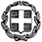 ΕΛΛΗΝΙΚΗ ΔΗΜΟΚΡΑΤΙΑ	                                                          Μαρούσι,   24-11-2017ΥΠΟΥΡΓΕΙΟ ΠΑΙΔΕΙΑΣ, ΕΡΕΥΝΑΣ ΚΑΙ ΘΡΗΣΚΕΥΜΑΤΩΝ 		Αριθμ.Πρωτ. 205677/Γ1ΓΕΝΙΚΗ ΔΙΕΥΘΥΝΣΗ ΑΝΘΡΩΠΙΝΟΥ ΔΥΝΑΜΙΚΟΥ                                Βαθμός  Προτερ.ΔΙΕΥΘΥΝΣΗ ΑΝΘΡΩΠΙΝΟΥ ΔΥΝΑΜΙΚΟΥ ΤΟΜΕΩΝ	         ΠΑΙΔΕΙΑΣ ΚΑΙ ΘΡΗΣΚΕΥΜΑΤΩΝΑ. Παπανδρέου 37, 151 80 Μαρούσι 			Ιστοσελίδα: www.minedu.gov.gr 					Πληροφορίες: Ζ.Μακρυγιάννη 	Τηλέφωνο: 210-3443693				                                                                                                      ΠΡΟΣ:                                                                                                       Ως πίνακας αποδεκτώνΘΕΜΑ: Διαβίβαση εγγράφου              Σας διαβιβάζουμε σε συνημμένo αρχείο : α) το με αριθμό πρωτοκόλλου οικ.11479/Ζ/20.11.2017  έγγραφο του Τμήματος Προσωπικού και Διοικητικής Υποστήριξης, της Διεύθυνσης Διοικητικών Υπηρεσιών  του  Υπουργείου Ψηφιακής Πολιτικής Τηλεπικοινωνιών και Ενημέρωσης με το οποίο γνωστοποιείται η έκδοση της αριθμ. οικ. 11365/14.11.2017 (ΑΔΑ : 6ΣΕΛ465ΧΘ0-0Γ2) προκήρυξης πλήρωσης οριζόντιας θέσης ευθύνης επιπέδου Γενικής Διεύθυνσης του Υπουργείου Ψηφιακής Πολιτικής, Τηλεπικοινωνιών και Ενημέρωσης, κατ’ εφαρμογή των διατάξεων των άρθρων 84-86 του Υπαλληλικού κώδικα (ν.3528/2007), όπως ισχύει  β) την ανωτέρω προκήρυξη (αριθμός πρωτοκόλλου οικ. 11365/14.11.2017 (ΑΔΑ : 6ΣΕΛ465ΧΘ0-0Γ2) και παρακαλούμε για την ενημέρωση των υπαλλήλων σας καθώς και των φορέων αρμοδιότητάς σας  με κάθε πρόσφορο μέσο προκειμένου να λάβουν γνώση  οι υπάλληλοι που υπηρετούν σε αυτούς.	H  προκηρυσσόμενη θέση ευθύνης επιπέδου Γενικής Διεύθυνσης του Υπουργείου Ψηφιακής Πολιτικής, Τηλεπικοινωνιών και Ενημέρωσης είναι η εξής: 

- Γενική Διεύθυνση Οικονομικών Υπηρεσιών          
         Σύμφωνα με την ως άνω Προκήρυξη η προθεσμία υποβολής των αιτήσεων υποψηφιότητας αρχίζει την Τετάρτη 15 Νοεμβρίου 2017 και λήγει την  Πέμπτη 30 Νοεμβρίου 2017. Το εμπρόθεσμο της αίτησης υποψηφιότητας κρίνεται από τη σχετική πρωτοκόλληση αυτής ή από τη σφραγίδα του Ταχυδρομείου, εφόσον αυτή αποστέλλεται ταχυδρομικώς. Οι αιτήσεις υποψηφιότητας κατατίθενται στην αρμόδια Διεύθυνση Προσωπικού όπου ανήκουν οργανικά οι υπάλληλοι. Για περαιτέρω διευκρινίσεις επί του περιεχομένου του εγγράφου, παρακαλούνται οι ενδιαφερόμενοι να επικοινωνήσουν απευθείας με τον φορέα έκδοσής του.                                                                                                            ΜΕ ΕΝΤΟΛΗ ΥΠΟΥΡΓΟΥ                 Η ΑΝ. ΠΡΟΪΣΤΑΜΕΝΗ ΤΗΣ ΓΕΝΙΚΗΣ Δ/ΝΣΗΣ     ΑΝΘΡΩΠΙΝΟΥ ΔΥΝΑΜΙΚΟΥ                                                                                                                   ΙΩΑΝΝΑ ΧΡΗΣΤΟΥ ΠΙΝΑΚΑΣ ΑΠΟΔΕΚΤΩΝ  (ΠΡΟΣ ΕΝΕΡΓΕΙΑ) :(με την υποχρέωση κοινοποίησης του παρόντος στους Προϊσταμένους Αρμοδιότητάς τους, στα νομικά πρόσωπα και φορείς εποπτείας τους)-Προϊσταμένους Γενικών Δ/νσεων-Αυτοτελείς  Δ/νσεις-Αυτοτελή  Τμήματα-Δ/νσεις Γενικής Γραμματείας Θρησκευμάτων-Επιτελική Δομή ΕΣΠΑ       ΕΣΩΤΕΡΙΚΗ ΔΙΑΝΟΜΗ  :      -Γραφείο  Υπουργού      - Γραφείο Αν.Υπουργού      - Γραφεία Υφυπουργών     - Γραφεία Γενικών Γραμματέων      -Διεύθυνση Ανθρώπινου Δυναμικού Τομέων Παιδείας και Θρησκευμάτων      (Τμήματα Α΄, Β΄, Γ΄, Δ΄)